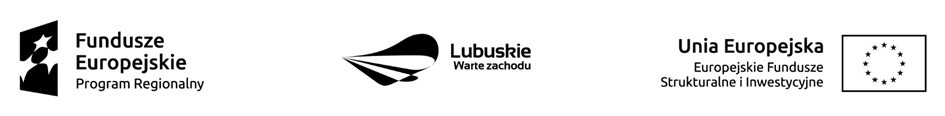 Załącznik nr 9 do umowy: Wzór oświadczenia informującego o adresie Beneficjenta dla doręczeń dokumentów, pism i oświadczeńOświadczenie informujące o adresie Beneficjenta 
dla doręczeń dokumentów, pism i oświadczeńNazwa i adres Beneficjenta                                                                                                                (miejsce i data)W związku z przyznaniem........(nazwa Beneficjenta oraz jego status prawny)......... dofinansowania 
ze środków Europejskiego Funduszu Społecznego w ramach Regionalnego Programu Operacyjnego Lubuskie 2020 na realizację projektu.............................................(nazwa i nr projektu).......... ..... (nazwa Beneficjenta) .................. oświadcza, iż realizując powyższy projekt wskazuje następujący adres dla doręczeń dokumentów, pism i oświadczeń……………………………………………………………………………………………………………....Jednocześnie......................................(nazwa Beneficjenta)................. zobowiązuje się do bezzwłocznego poinformowania Instytucji Zarządzającej RPO-L2020 o jego ewentualnej zmianie bądź aktualizacji.…………………………(podpis i pieczęć)